Appendix DData Access Request Form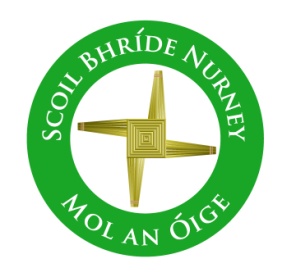 Scoil Bhríde Nurney County KildareDate issued to data subject:Access Request Form: Request for a copy of Personal Data under the Data Protection Act 1988 and Data Protection (Amendment) Act 2003Important: Proof of Identity must accompany this Access Request Form (eg. official/State photographic identity document such as driver’s licence, passport).A fee of €6.35 must accompany this Access Request Form if it is a Section 4 Data Access Request together with proof of identity (eg. official/State photographic identity document such as driver’s licence, passport).* We may need to contact you to discuss your access requestPlease tick the box which applies to you:Section 3 Data Access Request:I, …………………………………………………..[insert name] wish to be informed whether or not Scoil Bhríde holds personal data about me/my child and to be provided with a description of this data and to be informed of the purpose for holding such data.  I am making this access request under Section 3 of the Data Protection Acts.								ORSection 4 Data Access Request: I, ………………………………………………….. [insert name] wish to make an access request for a copy of any personal data that Scoil Bhríde holds about me/my child.  I am making this access request under Section 4 of the Data Protection Acts.	 	  					Section 4 Data Access Request only:  I attach €6.35    Any other information relevant to your access request (e.g. if requesting images/recordings made by CCTV, please state the date, time and location of the images/recordings (otherwise it may be very difficult or impossible for the school/ETB to locate the data).Signed	………………………………………			Date	……………........................Checklist: Have you: Completed the Access Request Form in full?							Included a cheque or postal order made payable to <name of school> in the amount                                     of €6.35 where a Section 4 request is made? (Please do not send us €6.35 if you are making a request under section 3. There is no administration charge for a section 3 request, and if you send us a cheque, it will be returned to you). 						Signed and dated the Access Request Form? 						Included a photocopy of official/State photographic identity document (driver’s licence, passport etc.)*.  	            										*Note to school/ETB: the school/ETB should satisfy itself as to the identity of the individual and make a note in the school/ETB records that identity has been provided, but the school/ETB should not retain a copy of the identity document.  Please return this form to the relevant address: The ChairpersonBoard of ManagementScoil BhrídeNurneyCounty KildareFull NameFull NameMaiden Name (if name used during your school duration)Maiden Name (if name used during your school duration)AddressAddressContact number *Email addresses *Student Parent/Guardian of student           Former Student Current StaffFormer StaffAge: Year group/class: Name of Student:Insert Year of leaving:Insert Years From/To: